Письмо от организаторов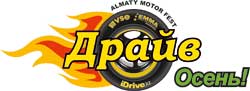 Уважаемые  представители автоклубов, рады Вам сообщить, что22 сентября 2013 года, с 10:00 до 18:00, на Территории Formula7, состоится очередной  Almaty Motor Fest «Драйв-осень 2013». Но это еще не все!Пожалуйста, ознакомьтесь с правилами участия для автоклубов.Правила участия для автоклубов:От клуба для участия в Almaty Motor Fest «Драйв-2013» выставляется 5 лучших автомобилей. Представители автоклуба имеют право искать и привлекать для участия в своей экспозиции  машины своей марки, не состоящие в клубе. Целью автоклуба, так же  как и всего автофестиваля, организаторы видят яркое в техническом плане действие, в которое каждый из участников делает свой посильный творческий вклад. Мы надеемся, что каждый из вас найдет время и желание подготовиться к участию в фестивале.  В этот раз в представлении клуба и в клубном зачете могут участвовать все (5) выставленные автомобилей (дисциплины в рамках пятиборья описаны ниже).В обязательном порядке на вашем стенде должна присутствовать минимум одна девушка, которая будет принимать участие в конкурсе красоты в рамках клубного зачета (правила участия в конкурсе описаны ниже).Автоклуб может привлекать к участию в своем стенде дружественные компании. В обязательном порядке всю рекламную продукцию необходимо согласовать с организаторами. Участие в автофестивале любых компаний обсуждается с организаторами дополнительно.Дисциплины в рамках пятиборья:Представление авто (творческий рассказ про выставляемый автомобиль с элементами шоу). Чем ярче вы представите свою машину, тем больше баллов будет в копилке)*Вождение (подробности будут изложены в день фестиваля)Конкурс-сюрприз (подробности будут изложены в день фестиваля. Направлен будет на проверку сплоченности клуба)Силовой конкурс от клуба HANGAR13, который представит тренировки по методу Кроссфит - много свободных весов, работа своим телом, высокая интенсивность и сумасшедшая отдача! Развиваем взрывную силу и выносливость, запускаем метаболизм и провоцируем мышечный рост!Композиция девушка+ автомобиль (самый высокий балл в пятиборье)*** В том случае, если у Вас появятся затруднения с идеями представления своего автомобиля (клуба), мы всегда рады Вам помочь и посоветовать, как лучше это сделать. Не стесняйтесь, звоните: +7 701 938 3006  Диана, +7 701 737 0707 Дарья.** Во время проведения мероприятия всем участники будет обозначено место для проведения фотосессии, в которой будут задействованы лучшие фотографы Алматы.ВАЖНО: в конкурсе красоты для клубов будет отдельный зачет. Задача девушки остается прежней — соответствия ее образа представляемому автомобилю. НО, есть одно значимое условие: девушка и/или автомобиль должна(ы) быть стилизована(ы) под основную тему фестиваля: РЕТРО или Miss Pin Up.P.S.: Друзья, большая просьба правильно понять наш посыл и не думать, что это нереально  (Pin up girl это девушка-обложка, девушка-плакат, которая не обнажается полностью, но в тоже время притягивает мужское внимание. Таких девушек клеили в своих кабинах американские дальнобойщики).Если у Вас джип, девушка может выглядеть так: http://my.project-jk.com/data/1336/pinup2.jpgЕсли легковой автомобиль, вот пример: http://sadmanstonguerockabillybar.files.wordpress.com/2012/02/classic-cars-and-pin-up-girls-gallery-10-13.jpgP.P.S.: для удобства наших участников мы заключили эксклюзивный договор с адекватным модельным агентством о лучших ценах на моделей, промоутеров и пошив одежды). В случае необходимости предоставим контакты.Задача для каждого клуба: выставить самые лучшие, интересные и «заряженные» автомобили клуба. А также необходимо максимально ярко и красочно оформить предоставленное автоклубу пространство (стенд, плакаты, атрибутика и т.д., то есть сделать свой клуб представительным и уникальным).Помните друзья, что автомобили, которые будут представлять автоклуб на фестивале не обязательно должен быть уникальным и/или тюнингованным (хотя если таковые есть в клубе или у друзей/знакомых, которые могут представить Ваш автоклуб — было бы отлично!). Это могут быть вполне стандартные стоковые, ухоженные автомобили. Кроме того, если автомобиль, который Вы выставляете, по Вашим оценкам не получит баллов в одной из дисциплин, то это совершенно не означает, что Вы проиграете! Так как можно набрать бОльшее количество баллов на «композиции» или «представлении автомобиля» ВАЖНО! Вся рекламная продукция на территории автофестиваля должна быть согласована с организаторами в обязательном порядке. Брендированные автомобили, которые не прошли, согласование с организаторами также не будут пускаться на территорию проведения мероприятия.Цель мероприятия — вывести на новый уровень взаимоотношения между представителями компаний, принадлежащих автомобильной отрасли, и конечных потребителей, для улучшения качества предоставления услуг и товаров.
Внимание! Всем владельцам автомобиля, который будет принимать участие в пятиборье от клуба пройти предварительную регистрацию. Заявку необходимо отправить на почту: autoclub@idrive.kz

В заявке нужно указать: Указать название автоклуба, который Вы представляете Категорию, в которую вы подаете заявку (указать пятиборье)ФИО + контактную информацию (телефон, электронная почта, скайп и так далее)Внимание!
Каждый зарегистрированный участник  должен получить подтверждение статуса участника и  место на площадке.СУПЕР ФИНАЛ!19 октября, в рамках международной выставки  «Автошоу-2013» (КЦДС Атакент 17-20 октября), состоится Fest of the Best «Драйв».Fest of The Best —  это шоу победителей. В крытом павильоне будут представлены самые лучшие автомобильные компании, самые тюнингованные машины, самые лучшие автоклубы, самые красивые ретро-автомобили, и так далее. Также автоклубы-победители автофестиваля 22 сентября, в этот день, 19 октября, поборются за звание абсолютного чемпиона города! А на большой асфальтированной  площадке, перед павильоном, пройдет сразу несколько Супер Финалов: соревнования ЕММА-Казахстан, битва автоклубов, конкурс красоты Miss Pin Up, а так же много других событий.Финал, который пройдет на территории выставочного комплекса «Атакент» — это уникальная возможность для самых лучших и активных клубов города не только проявить себя, но и найти, среди участников Автошоу, новых друзей и партнеров, которые смогут помочь в развитии именно Вашего автомобильного клуба!
По всем вопросам, а также с идеями обращаться:Координатор от Vse.kz — Даша Бублик, общие вопросы, консультации по вопросам представления автоклубов, информационное партнерство, +7 701 737 0707, dashabooo@gmail.comКоординатор от iDrive.kz — Диана Лалетина, координация автоклубов, вопросы участия в автофестивале. +7 701 938 3006, diana@idrive.kz  Представитель ЕММА-Казахстан — Марат Дуйсенбин, вопросы по судейству и участию в технической части «Драйв-лето», +7 701 766 85 15, 143@autosound.kz